 АННОТАЦИЯ	Данный документ является пояснительной запиской к курсовому проекту на тему «Разработка программного кода программы, выполняющей перевод из десятичной системы счисления в двоичную». Разработанный программный продукт предназначен для возможности перевода чисел из одной системы счисления в другую .	Программный продукт «Dec to Bin» разработан для  Красноярского Колледжа Радиоэлектроники и Информационных технологий . Отладка программных модулей проводилась на Samsung np-355v5c-s0n-eru под управлением операционной системы Windows 8.1 в интегрированной среде программирования Dev-C++	Пояснительная записка состоит из 18 страниц, 2 рисунка, 1 таблицу, 2 приложения.СОДЕРЖАНИЕВВЕДЕНИЕЦелью курсового проекта является написание самого курсового проекта.Задачами курсового проекта является:Научиться создавать качественные и надёжные программные продукты, соответствующие требованиям заказчика и допускающие последующие сопровождения, а также получения рабочих навыков при создании программных продуктов;Ознакомиться с принципами отладки и тестирования;Разработать техническую документацию к разработанному программному продукту.Система счисления	Система счисления - символический метод записи чисел, представление чисел с помощью письменных знаков.Система счисления:даёт представления множества чисел (целых и/или вещественных);даёт каждому числу уникальное представление (или, по крайней мере, стандартное представление);отражает алгебраическую и арифметическую структуру чисел.Системы счисления подразделяются на:	позиционные;
	непозиционные;
	смешанные.Позиционные системы счисления	В позиционных системах счисления один и тот же числовой знак (цифра) в записи числа имеет различные значения в зависимости от того места (разряда), где он расположен. 	Изобретение позиционной нумерации, основанной на поместном значении цифр, приписывается шумерам и вавилонянам; развита была такая нумерация индусами и имела неоценимые последствия в истории человеческой цивилизации. К числу таких систем относится современная десятичная система счисления, возникновение которой связано со счётом на пальцах. В средневековой Европе она появилась через итальянских купцов, в свою очередь заимствовавших её у мусульман.	Под позиционной системой счисления обычно понимается b-ричная система счисления, которая определяется целым числом b>1, называемым основанием системы счисления. Целое число без знака x в b-ричной системе счисления представляется в виде конечной линейной комбинации степеней числа b.	Каждая степень bk в такой записи называется весовым коэффициентом разряда. Старшинство разрядов и соответствующих им цифр определяется значением показателя k (номером разряда). Обычно в записи ненулевых чисел начальные нули опускаются.	Если не возникает разночтений (например, когда все цифры представляются в виде уникальных письменных знаков), число x записывают в виде последовательности его b-ричных цифр, перечисляемых по убыванию старшинства разрядов слева направо.Например, число сто три представляется в десятичной системе счисления в виде: 103 = 1∙102+0∙101+3∙100	Наиболее употребляемыми в настоящее время позиционными системами являются:2 — двоичная (в дискретной математике, информатике, программировании);3 — троичная;8 — восьмеричная;10 — десятичная (используется повсеместно);12 — двенадцатеричная (счёт дюжинами);16 — шестнадцатеричная (используется в программировании, информатике);60 — шестидесятеричная (единицы измерения времени, измерение углов и, в частности, координат, долготы и широты).	В позиционных системах чем больше основание системы, тем меньшее количество разрядов (то есть записываемых цифр) требуется при записи числа.Двоичная система счисления	Двоичная система счисления — позиционная система счисления с основанием 2. Благодаря непосредственной реализации в цифровых электронных схемах на логических вентилях, двоичная система используется практически во всех современных компьютерах и прочих вычислительных электронных устройствах.	В двоичной системе счисления числа записываются с помощью двух символов (0 и 1). Чтобы не путать, в какой системе счисления записано число, его снабжают указателем справа внизу. Например, число в десятичной системе 510, в двоичной 1012. Иногда двоичное число обозначают префиксом 0b или символом & (амперсанд), например 0b101 или соответственно &101.	В двоичной системе счисления (как и в других системах счисления, кроме десятичной) знаки читаются по одному. Например, число 1012 произносится «один ноль один».Отрицательные числа	Отрицательные двоичные числа обозначаются так же как и десятичные: знаком «−» перед числом. А именно, отрицательное целое число, записываемое в двоичной системе счисления (-an-1an-2...a1a0)2 , имеет величину: (-an-1an-2...a1a0)2=-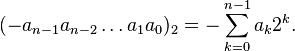 	В вычислительной технике широко используется запись отрицательных двоичных чисел в дополнительном коде.Преобразование чисел	Для преобразования из двоичной системы в десятичную используют следующую таблицу степеней основания 2:	Начиная с цифры 1 все цифры умножаются на два. Точка, которая стоит после 1, называется двоичной точкой.	Допустим, дано двоичное число 1100012. Для перевода в десятичное запишите его как сумму по разрядам следующим образом:1 * 25 + 1 * 24 + 0 * 23 + 0 * 22 + 0 * 21 + 1 * 20 = 49	Можно записать это в виде таблицы следующим образом:512	256	128	64	32	16	8	4	2	11	1	0	0	0	1+32	+16	+0	+0	+0	+1	Двигайтесь справа налево. Под каждой двоичной единицей напишите её эквивалент в строчке ниже. Сложите получившиеся десятичные числа. Таким образом, двоичное число 1100012 равнозначно десятичному 4910.Применения	В цифровых устройствах двоичная система используется в цифровых устройствах, поскольку является наиболее простой и соответствует требованиям:	Чем меньше значений существует в системе, тем проще изготовить отдельные элементы, оперирующие этими значениями. В частности, две цифры двоичной системы счисления могут быть легко представлены многими физическими явлениями: есть ток (ток больше пороговой величины) — нет тока (ток меньше пороговой величины), индукция магнитного поля больше пороговой величины или нет (индукция магнитного поля меньше пороговой величины) и т. д.	Чем меньше количество состояний у элемента, тем выше помехоустойчивость и тем быстрее он может работать. Например, чтобы закодировать три состояния через величину напряжения, тока или индукции магнитного поля, потребуется ввести два пороговых значения и два компаратора, что не будет способствовать помехоустойчивости и надёжности хранения информации. Двоичная арифметика является довольно простой. Простыми являются таблицы сложения и умножения — основных действий над числами. В цифровой электронике одному двоичному разряду в двоичной системе счисления соответствует (очевидно) один двоичный разряд двоичного регистра, то есть двоичный триггер с двумя состояниями (0,1). В вычислительной технике широко используется запись отрицательных двоичных чисел в дополнительном коде. Например, число 510 может быть записано как 1012 но в 32-битном компьютере будет храниться как 111111111111111111111111111110112.I. РАСЧЁТНАЯ ЧАСТЬ1.1 Описание задания	В рамках данного курсового проекта необходимо разработать программное обеспечение, позволяющее осуществлять перевод чисел из одной системы счисления в другую.	Интерфейс программы должен быть разработан на языке C++.	Задачей данной программы является  осуществление перевода чисел из десятичной системы счисления в двоичную и вывод получившегося числа на экран.Программа должна иметь удобный интерфейс и выполнять следующие функции:Ввод и обработка данных;Выполнение перевода чисел из десятичной системы счисления в двоичную;Вывод на экран получившегося числа.	Программное средство «Программный модуль программы выполняющий перевод чисел из одной системы счисления в другую» должно осуществлять выполнение поставленной задачи пользователя.	Пользователь должен ввести число в десятичной системе счисления. После выполнения перевода программное средство должно вывести результат на экран. С учетом всех этих параметров была выбрана наиболее подходящая среда программирования Dev-C++.1.2 Требования к программе1.2.1 Требование к функциональным характеристикам	На процесс восприятия пользователем, представляемой программой, существенно влияет ее внешний интерфейс. Он должен соответствовать современным стандартам оформления приложений, быть понятным и не перегруженным лишней информацией.1.2.2 Требования к надёжности	Программа должна быть корректной, то есть безошибочно выполнять все требуемые функции и быть пригодной для эксплуатации.	Программа должна быть устойчивой, то есть способной правильно выполнять запланированные действия, несмотря на случайные отклонения, как в работе аппаратуры, так и в самой программе.1.2.3 Требования к условиям эксплуатации	Программное средство «Программный модуль программы перевода числа из десятеричной системы счисления в двоичную» предназначено для работы одного пользователя на одном компьютере, который должен обладать минимальными навыками работы на ПК и со стандартными приложениями Windows.	Для запуска и работы программы не требуется наличие Dev-C++. В случае неисправностей, необходимо обратиться к разработчику программы.1.3 Требования к составу и параметрам технических средств	Для бесперебойного использования программного средства «Программный модуль программы перевода числа из десятеричной системы счисления в двоичную» необходимо наличие следующих технических средств:Компьютер типа IBM PC или совместимый с ним;Процессор: Intel Pentium, AMD, Intel Celeron, Intel Core, Clarion с тактовой частотой 75MHz и выше;ОЗУ: 16Mb на жестком диске;SVGA-совместимая карта с памятью 1Mb;Монитор, поддерживающий разрешение 800*600 при 256 цветах;Манипулятор типа мышь;Клавиатура стандартная 101/102 Microsoft.	Дополнительных требований к составу и параметрам технических средств не предъявляется, все устройства должны находиться в своей базовой параметрической настройке.1.4 Информационное обеспечение задачи1.4.1 Описание входной информацииВходными данными являются:Число в десятичной системе счисления.	Входные данные заносятся в программное средство «Программный модуль программы перевода числа из десятеричной системы счисления в двоичную» вручную пользователем через консольное окно.1.4.2 Описание выходной информации	Выходными данными являются:Число в двоичной системе счисления.	Выходные данные выводятся в консольное окно ПО «Программный модуль программы перевода числа из десятеричной системы счисления в двоичную» автоматически программой, после выполнения операции.II. ОПИСАТЕЛЬНАЯ ЧАСТЬ2.1 Описание программы	В процессе курсового проектирования было разработано программное обеспечение средство «Программный модуль программы перевода числа из десятеричной системы счисления в двоичную», которое выполняет перевод числа из десятичной системы счисления в двоичную. Программа имеет удобный интерфейс и выполняет следующие функции:–	Приглашение на ввод числа, для выбора операции;–	Приглашение на ввод десятичного числа;	–	Вывод полученного результата на экран.	Программа может быть перенесена с одного компьютера на другой без потери информации и работоспособности. При создании данного программного средства была использована среда программирования Dev-C++ с использованием кода на С++, написанного под управлением операционной системы Windows 8.1.	Программный продукт состоит из следующих файлов:.EXE – исполнимый файл;.CPP- исходный код программы;.OUT- Проект.2.2 Контрольный пример работы программного модуля1) Для первого контрольного примера было взято число 76Ввод данных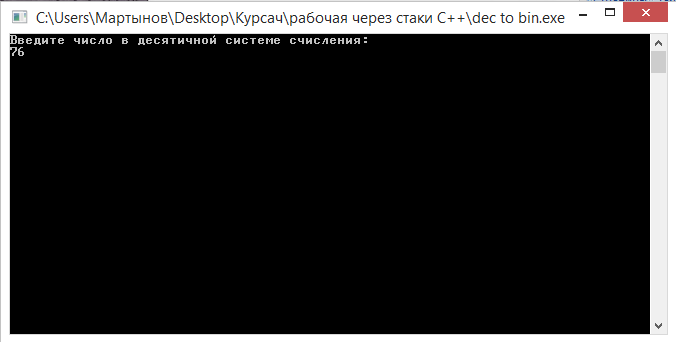 Рисунок 1 - Окно ввода данных2) Ниже приведен результат решения задачи, реализованный программой: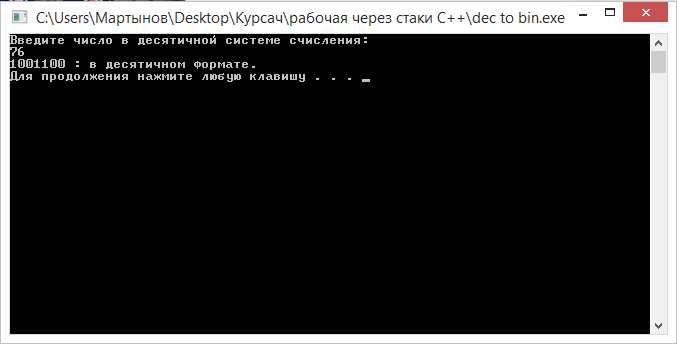 Рисунок 2 - Окно вывода данныхВ результате контрольного примера установлено, что программа, верно, осуществляет перевод чисел из десятичной системы счисления в двоичную.2.3 Руководство пользователя по работе с программным модулемРуководство пользователя для ПК «Программный модуль программы перевода числа из десятеричной системы счисления в другие» представлено в таблице 1.
Таблица 1 - Основные рекомендуемые действия пользователя при работе с программой осуществления перевод чисел из десятичной системы счисления в двоичную.ЗАКЛЮЧЕНИЕ	В процессе разработки курсового проекта по теме «Программный модуль программы арифметические действия с матрицами» самостоятельно были изучены некоторые функции и возможности Dev-C++.	Разработка программного продукта «Программный модуль программы перевода числа из десятеричной системы счисления в другие» способствовала систематизации, закреплению и расширению знаний, полученных при изучении предметов: МДК 1.1 «Системное программирование» и МДК 1.2 «Прикладное программирование».	Закрепление теоретического материала происходило в ходе решения поставленной задачи – разработки алгоритма, компиляции кода и исправления появившихся во время решения ошибок. Во время решения задачи предоставляется возможность воспользоваться необходимыми алгоритмами решения задачи.	Научился создавать качественные и надёжные программные продукты, соответствующие требованиям заказчика и допускающие последующие сопровождения, а также получил рабочие навыки при создании программных продуктов;	Ознакомился с принципами отладки и тестирования;	Разработал техническую документацию к разработанному программному продукту.СПИСОК ИСПОЛЬЗОВАННОЙ ЛИТЕРАТУРЫ1. Шилдт Г. - Теория и практика С++ — Санкт-Петербург, 1996 г.2. Хортон А. - Visual C++ 2010: полный курс, 2010 г.  1216 с.3. Шилдт Г. - Полный справочник по C++ - 4-е изд. 2011 г.  800 с. 4. Сиддхартха Р. - Освой самостоятельно C++ за 21 день, 7-е издание, 2013 г. - 688 с. 5. Литвиненко Н. А. - Технология программирования на С++, 2010 г.6. Уильямс Э. - Параллельное программирование на С++ в действии, 2012 г.7. Романов Е.Л. - Си++. От дилетанта до профессионала, 2014 г.СПИСОК ИСПОЛЬЗОВАННЫХ ИСТОЧНИКОВ1. http://www.cyberforum.ru/cpp-beginners/thread87433.html;2. http://ru.stackoverflow.com/questions/46630/Перевод-из-десятичного-числа-в-двоичное;3. http://math.semestr.ru/inf/index.php;4. http://www.cyberforum.ru/cpp-beginners/thread550470.html. ПРИЛОЖЕНИЕ А	Блок-схема                да	                                        нетПРИЛОЖЕНИЕ Б	Листинг#include <iostream>#include <stack>#include <cstdlib> int main() {	setlocale (0,"Russian");     unsigned int a;     std::cout<<"Введите число в десятичной системы счисления "<<"\n";    std::cin >> a;      std::stack<char> s;     for(; a != 0; a/= 2)     {        if(a % 2)            s.push('1');          else            s.push('0');     }      while(!s.empty())      {         std::cout<<s.top();          s.pop();     }	std::cout<<"Ваше число в двоичной системе счисления"<<"\n";    std::system("pause");     return 0;}10245122561286432168421ОперацияДействия пользователяОтвет программыЗапуск программыОткрыть исполнимый файл       DEC TO BIN.EXEОткрытие консольного окна, в котором будет выведено приглашение на ввод числаПеревод числаВвести число и нажать клавишу ВВОДВыполнить операцию предлагаемую программой и получить ответЗакрытие окнаНажать любую клавишу для выхода из программыВыход из программы